    NRrhlx<+ ;qok fodkl laxBu f”k{k.k lfefr }kjk lapkfyr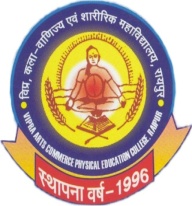            ¼mPp f’k{kk foHkkx ls ekU;rk izkIr ,oa ia- jfo’kadj 'kqDy fo’ofo|ky; ls LFkk;h lac/n½ foiz dyk okf.kT; ,oa 'kkjhfjd f’k{kk egkfo|ky;   ia- jfo’kadj fo’ofo|ky; ifjlj ds cktw] Mwej rkykc ]jk;iqj ¼N-x-½ E-Mail vipracollege1996@gmail.com               Visit on- www.vipracollege.org         iath;u dza-&17951                                                                                 Phone No. 9406082000                               Feedback Form for FacultyName of Teacher: …………………………………    Session: ………………………………Department: ………………………………………     Date: ………………………………….ContentParticularScaleScaleScaleScaleScaleContentParticularGoodVery GoodExcellentAveragePoorEnvironment of Department/ClassFurnitureVentilationArrangement of LightBehaviour of Head of the Department and other staffPrincipalHead of the  DepartmentTeaching StaffNon-Teaching StaffBasic AmenitiesSitting ArrangementCurriculumLibraryToiletriesDrinking WaterCanteenExchange of Information by DepartmentHead of the DepartmentFaculty MembersAny Suggestions: